Date limite de dépôt : 30 septembre 2023Le dossier doit être envoyé à l’adresse suivante : dirlle-uar3773@ens-lyon.fr , enregistré sous le format Projet_2024_Nom coordinateur.doc ou .pdfComposition et coordination de l’équipe : Coordinateur/coordinatrice :Nom Prénom : 	Courriel :  Laboratoire/équipe de rattachement : Participant.es au projet Résumé de la proposition (entre 1000 et 2000 caractères espaces compris ; si la proposition est retenue, ce résumé sera mis en ligne sur le site du LLE pour présenter le projet)Présentation détaillée de la proposition (Le texte de la proposition ne devra pas dépasser 20 000 caractères espaces et références bibliographiques compris)Budget prévisionnelAutres financements demandés ou obtenus relatifs à ce projet ?(Si oui, précisez l’organisme financeur et le montant)Dépenses prévisionnelles du projet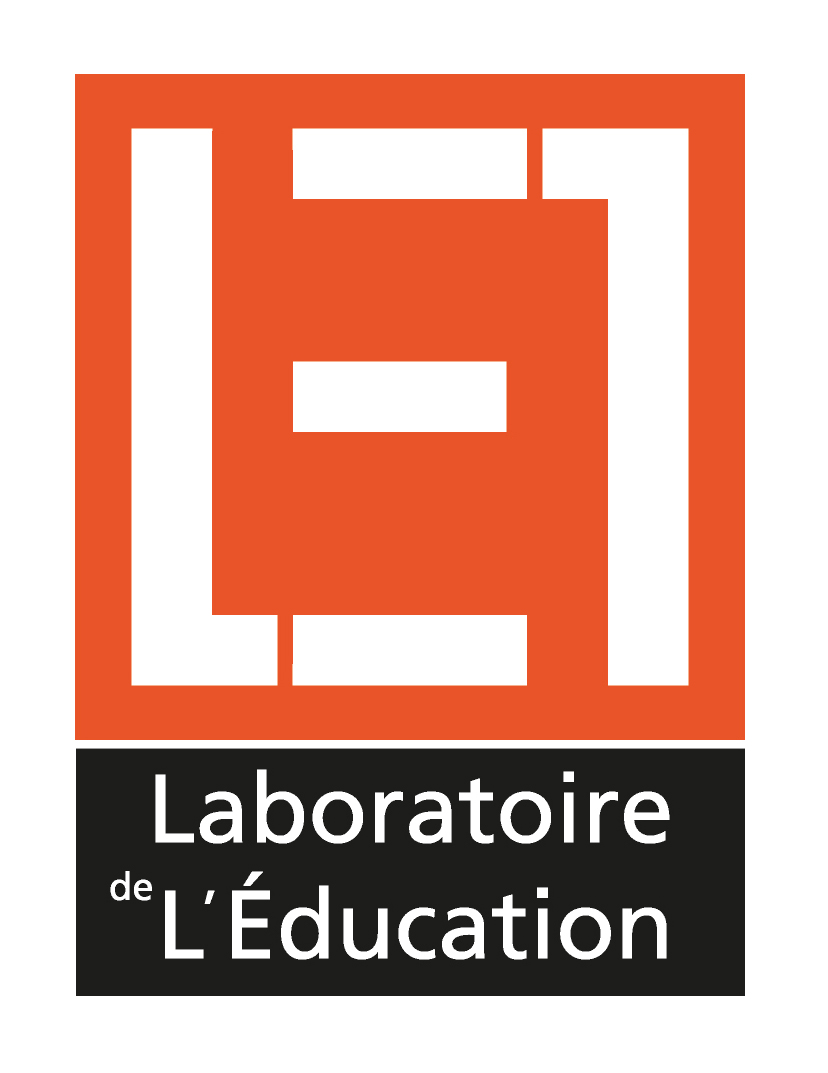 Formulaire de soumission AAP 2024Pépinière interdisciplinaire 
« Laboratoire de L’Education »Projet émergentNom Prénomdes membres participants au projetFonctionLaboratoire ou structure% tempstravaillésur projetAutre financeurDemandéObtenu